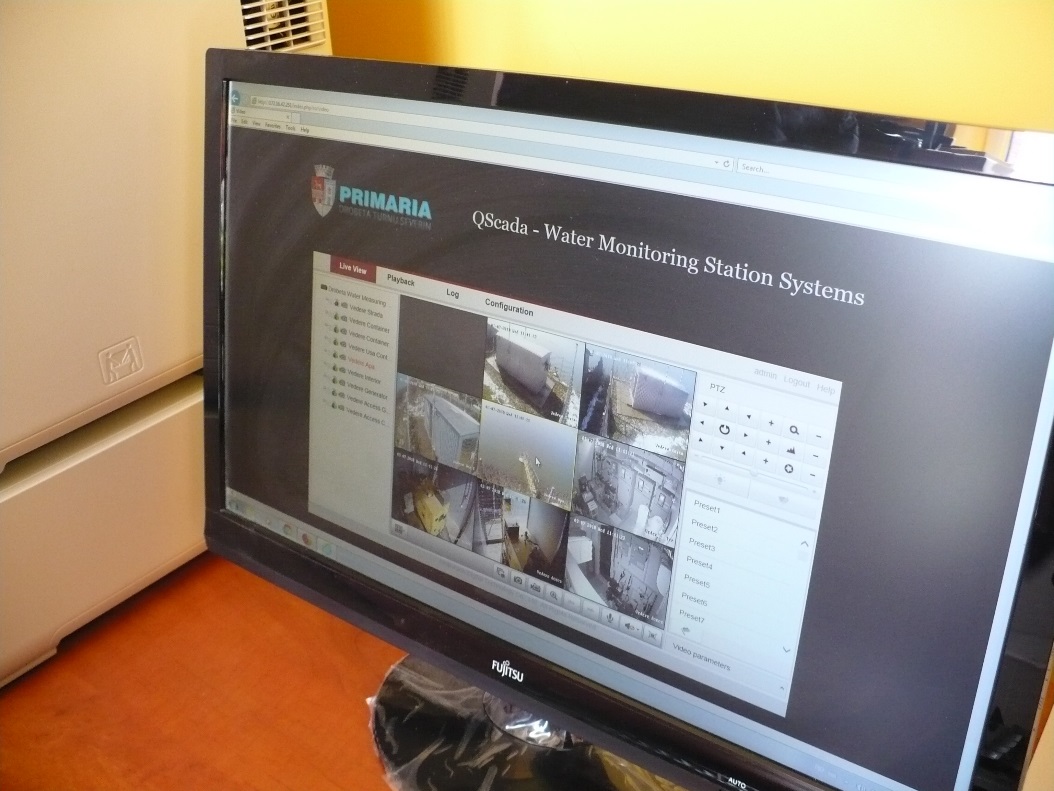 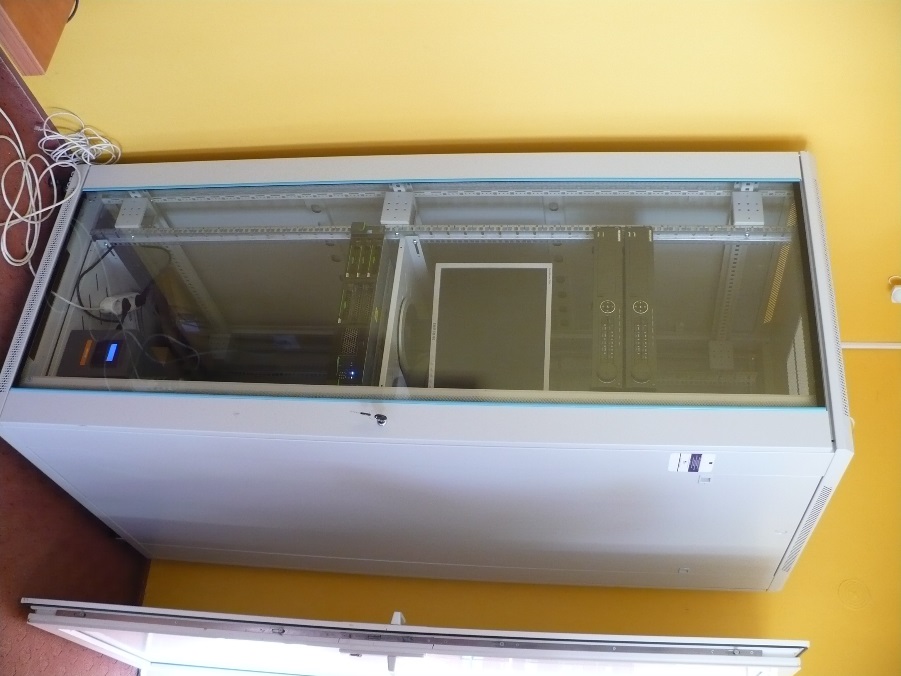 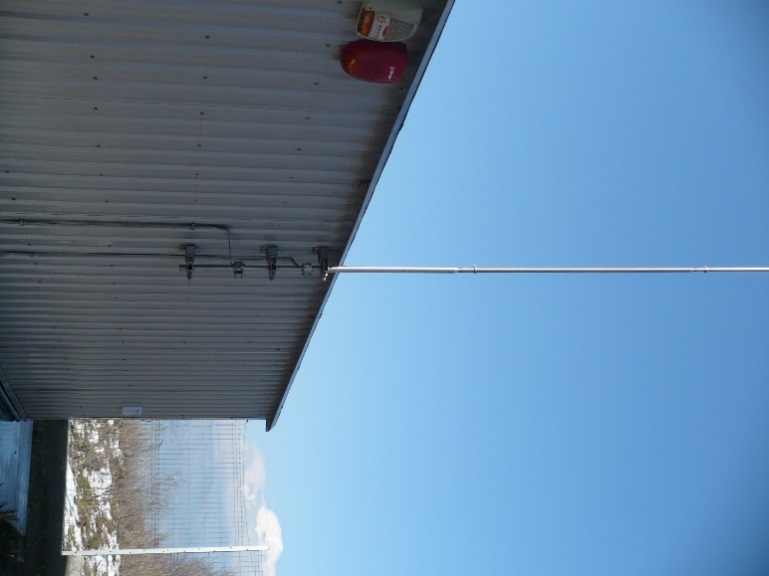 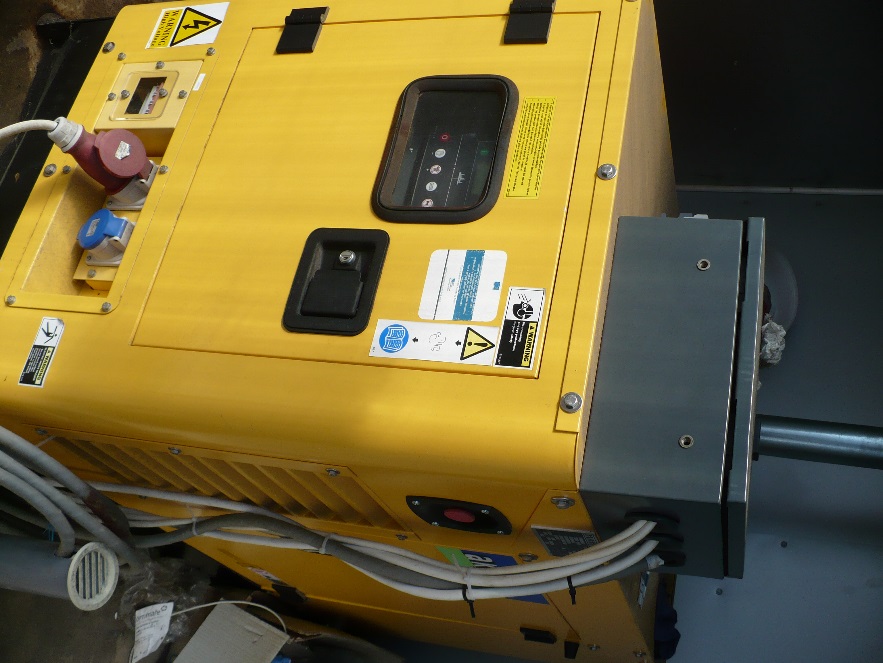 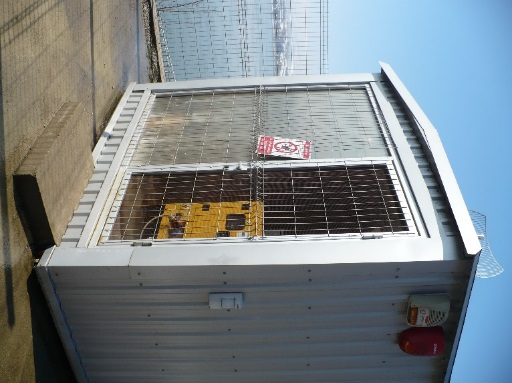 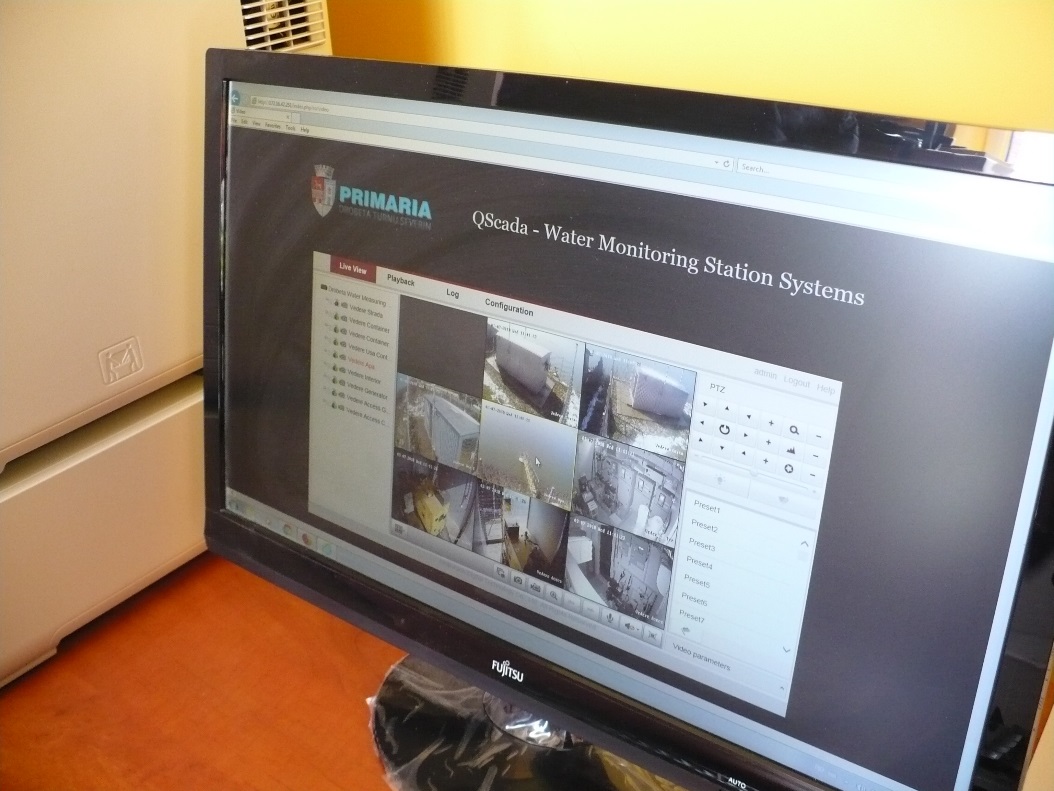 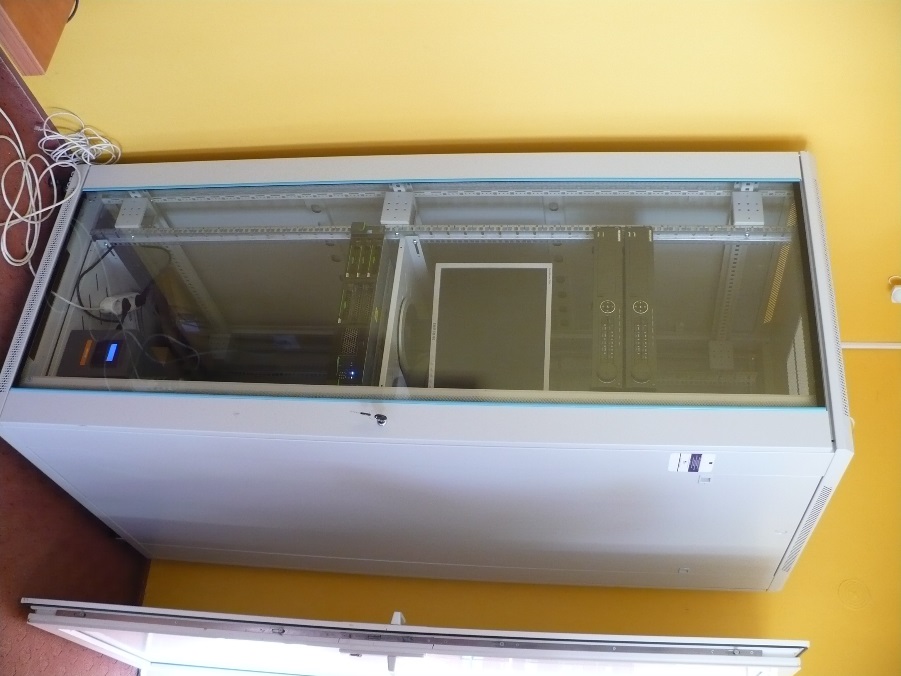 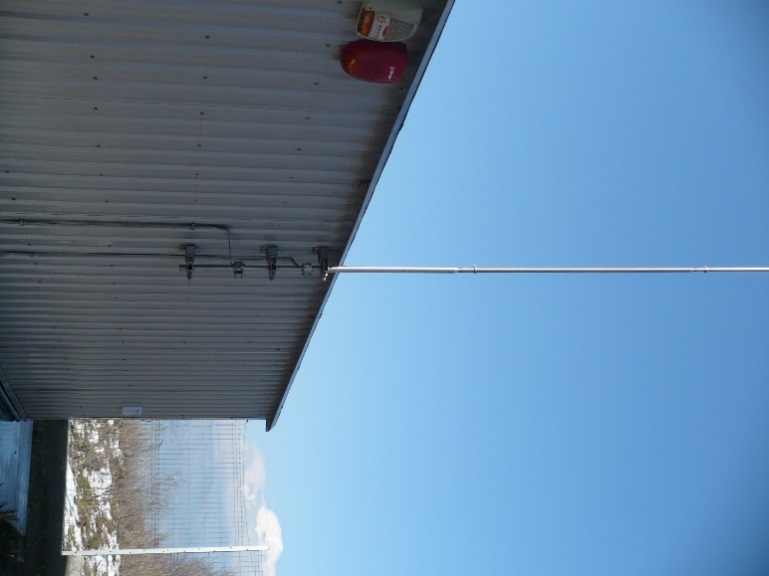 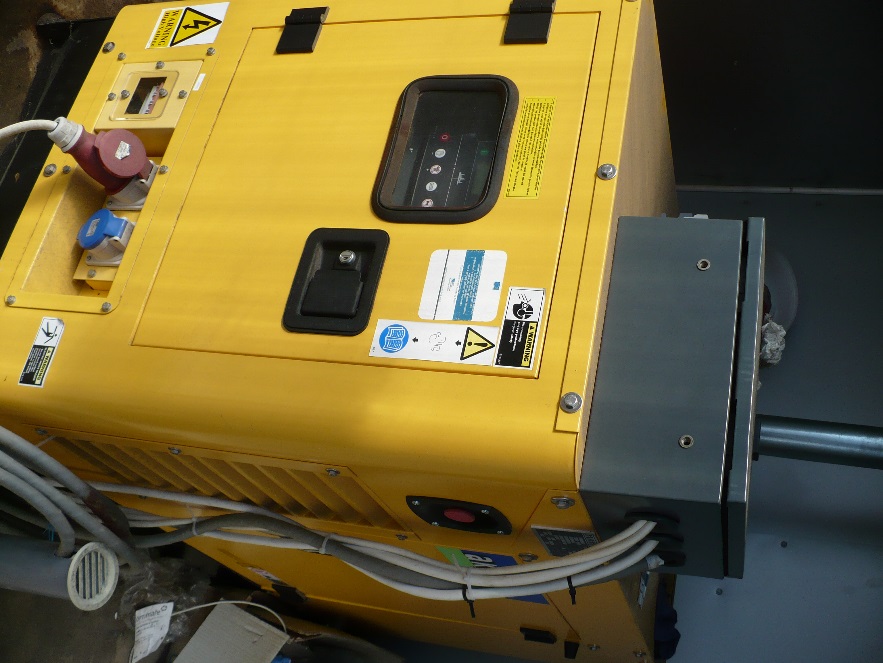 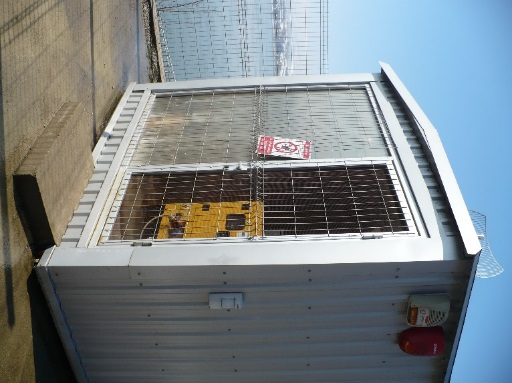 Project informationProject informationProject informationProject informationProject informationProject informationProject informationProject informationCALL FOR PROPOSALSCALL FOR PROPOSALS222222MIS-ETC:MIS-ETC:130213021302130213021302PRIORITY AXIS:PRIORITY AXIS:2.Environment and Emergency Preparedness2.Environment and Emergency Preparedness2.Environment and Emergency Preparedness2.Environment and Emergency Preparedness2.Environment and Emergency Preparedness2.Environment and Emergency PreparednessMEASURE:MEASURE:2.1 Improve systems and approaches to address cross-border environmental challenges, protection and management2.1 Improve systems and approaches to address cross-border environmental challenges, protection and management2.1 Improve systems and approaches to address cross-border environmental challenges, protection and management2.1 Improve systems and approaches to address cross-border environmental challenges, protection and management2.1 Improve systems and approaches to address cross-border environmental challenges, protection and management2.1 Improve systems and approaches to address cross-border environmental challenges, protection and managementPROJECT TITLE:PROJECT TITLE:Monitoring and control system of the physical, chemical and biological parameters of the Danube River in the area of Drobeta Tr.Severin (Romania) and Kladovo (Serbia) for a better quality of the waterMonitoring and control system of the physical, chemical and biological parameters of the Danube River in the area of Drobeta Tr.Severin (Romania) and Kladovo (Serbia) for a better quality of the waterMonitoring and control system of the physical, chemical and biological parameters of the Danube River in the area of Drobeta Tr.Severin (Romania) and Kladovo (Serbia) for a better quality of the waterMonitoring and control system of the physical, chemical and biological parameters of the Danube River in the area of Drobeta Tr.Severin (Romania) and Kladovo (Serbia) for a better quality of the waterMonitoring and control system of the physical, chemical and biological parameters of the Danube River in the area of Drobeta Tr.Severin (Romania) and Kladovo (Serbia) for a better quality of the waterMonitoring and control system of the physical, chemical and biological parameters of the Danube River in the area of Drobeta Tr.Severin (Romania) and Kladovo (Serbia) for a better quality of the waterACRONYM:ACRONYM:CleanWaterCleanWaterCleanWaterCleanWaterCleanWaterCleanWaterDURATION:DURATION:29.12.2012 – 28.12.201429.12.2012 – 28.12.201429.12.2012 – 28.12.201429.12.2012 – 28.12.201429.12.2012 – 28.12.201429.12.2012 – 28.12.2014IPA FUNDS CONTRACTED:IPA FUNDS CONTRACTED:756.933,91756.933,91756.933,91756.933,91756.933,91756.933,91TOTAL FUNDS CONTRACTED:TOTAL FUNDS CONTRACTED:890.510,48890.510,48890.510,48890.510,48890.510,48890.510,48ABSORBTION RATE (%):ABSORBTION RATE (%):98,7398,7398,7398,7398,7398,73PROJECT OBJECTIVE(S):PROJECT OBJECTIVE(S):Danube water quality monitoring.Developing the environmental monitoring capacity.Experience growth in cross-border environmental issues.Control of factors which influence the integrity and biodiversity of Danube River water.Promote the cleaning of pollution river waters for tourism potential.Monitor the pollution risks.Monitor the industrial pollution feeds in the Danube.Danube water quality monitoring.Developing the environmental monitoring capacity.Experience growth in cross-border environmental issues.Control of factors which influence the integrity and biodiversity of Danube River water.Promote the cleaning of pollution river waters for tourism potential.Monitor the pollution risks.Monitor the industrial pollution feeds in the Danube.Danube water quality monitoring.Developing the environmental monitoring capacity.Experience growth in cross-border environmental issues.Control of factors which influence the integrity and biodiversity of Danube River water.Promote the cleaning of pollution river waters for tourism potential.Monitor the pollution risks.Monitor the industrial pollution feeds in the Danube.Danube water quality monitoring.Developing the environmental monitoring capacity.Experience growth in cross-border environmental issues.Control of factors which influence the integrity and biodiversity of Danube River water.Promote the cleaning of pollution river waters for tourism potential.Monitor the pollution risks.Monitor the industrial pollution feeds in the Danube.Danube water quality monitoring.Developing the environmental monitoring capacity.Experience growth in cross-border environmental issues.Control of factors which influence the integrity and biodiversity of Danube River water.Promote the cleaning of pollution river waters for tourism potential.Monitor the pollution risks.Monitor the industrial pollution feeds in the Danube.Danube water quality monitoring.Developing the environmental monitoring capacity.Experience growth in cross-border environmental issues.Control of factors which influence the integrity and biodiversity of Danube River water.Promote the cleaning of pollution river waters for tourism potential.Monitor the pollution risks.Monitor the industrial pollution feeds in the Danube.SHORT DESCRIPTION OF THE PROJECT:SHORT DESCRIPTION OF THE PROJECT:The project implementation leads to a high technological solution which increased the capacity for a better cross-border monitoring of the environment (in this case, the Danube River water), which contributed to a more safe and accurate technological and physical infrastructure for water parameters measurement and, accordingly, the adequate technical solution for better water treatment. By simultaneously informing both Romanian and Serbian local public authorities, a joint technical preparedness in reacting to the different situations of environmental emergency can be set in place. Also, by providing the appropriate information and warnings via local TV and radio stations, as well as via electronic displays and teletext installed in the most important places of the two cities, Romanian and Serbian citizens have access to the real-time information concerning the quality of the Danube water, contributing to an increased public awareness in the field of environmental protection.The project implementation leads to a high technological solution which increased the capacity for a better cross-border monitoring of the environment (in this case, the Danube River water), which contributed to a more safe and accurate technological and physical infrastructure for water parameters measurement and, accordingly, the adequate technical solution for better water treatment. By simultaneously informing both Romanian and Serbian local public authorities, a joint technical preparedness in reacting to the different situations of environmental emergency can be set in place. Also, by providing the appropriate information and warnings via local TV and radio stations, as well as via electronic displays and teletext installed in the most important places of the two cities, Romanian and Serbian citizens have access to the real-time information concerning the quality of the Danube water, contributing to an increased public awareness in the field of environmental protection.The project implementation leads to a high technological solution which increased the capacity for a better cross-border monitoring of the environment (in this case, the Danube River water), which contributed to a more safe and accurate technological and physical infrastructure for water parameters measurement and, accordingly, the adequate technical solution for better water treatment. By simultaneously informing both Romanian and Serbian local public authorities, a joint technical preparedness in reacting to the different situations of environmental emergency can be set in place. Also, by providing the appropriate information and warnings via local TV and radio stations, as well as via electronic displays and teletext installed in the most important places of the two cities, Romanian and Serbian citizens have access to the real-time information concerning the quality of the Danube water, contributing to an increased public awareness in the field of environmental protection.The project implementation leads to a high technological solution which increased the capacity for a better cross-border monitoring of the environment (in this case, the Danube River water), which contributed to a more safe and accurate technological and physical infrastructure for water parameters measurement and, accordingly, the adequate technical solution for better water treatment. By simultaneously informing both Romanian and Serbian local public authorities, a joint technical preparedness in reacting to the different situations of environmental emergency can be set in place. Also, by providing the appropriate information and warnings via local TV and radio stations, as well as via electronic displays and teletext installed in the most important places of the two cities, Romanian and Serbian citizens have access to the real-time information concerning the quality of the Danube water, contributing to an increased public awareness in the field of environmental protection.The project implementation leads to a high technological solution which increased the capacity for a better cross-border monitoring of the environment (in this case, the Danube River water), which contributed to a more safe and accurate technological and physical infrastructure for water parameters measurement and, accordingly, the adequate technical solution for better water treatment. By simultaneously informing both Romanian and Serbian local public authorities, a joint technical preparedness in reacting to the different situations of environmental emergency can be set in place. Also, by providing the appropriate information and warnings via local TV and radio stations, as well as via electronic displays and teletext installed in the most important places of the two cities, Romanian and Serbian citizens have access to the real-time information concerning the quality of the Danube water, contributing to an increased public awareness in the field of environmental protection.The project implementation leads to a high technological solution which increased the capacity for a better cross-border monitoring of the environment (in this case, the Danube River water), which contributed to a more safe and accurate technological and physical infrastructure for water parameters measurement and, accordingly, the adequate technical solution for better water treatment. By simultaneously informing both Romanian and Serbian local public authorities, a joint technical preparedness in reacting to the different situations of environmental emergency can be set in place. Also, by providing the appropriate information and warnings via local TV and radio stations, as well as via electronic displays and teletext installed in the most important places of the two cities, Romanian and Serbian citizens have access to the real-time information concerning the quality of the Danube water, contributing to an increased public awareness in the field of environmental protection.DEGREE OF ACHIEVEMENT OF INDICATORS: DEGREE OF ACHIEVEMENT OF INDICATORS: RESULTS ACHIEVED: RESULTS ACHIEVED: Improvement of the quality of life for the communities in the area. Development of common systems and structures on both sides of the Danube.Better real-time information of the responsible people and organizations in the emergency situation.Better information for the citizens.Improvement of the water plant performances.Installation of the monitoring, warning and control system including also the soft, with the reinforced concrete based platform, installation of the building and of the equipment, bringing of the needed utilities close to the platform and shelter, on-site calibrations, testing of hardware and software were realized during the project implementation.During the project in Drobeta Tr. Severin (Romania) and in Kladovo (Serbia) 2 workshops/debates were organized with a large citizen participation, 2 technical seminars, which were attended by experts/specialists from the target group Romanian and Serbian institutions and 2 press conferences for providing details about the project, system and its importance for a better life of the citizens and local economy.Technical project for the “turn-key system” and Technical project for the concrete based platform were realized.After the installation of the monitoring unit there were regular on-line real-time measurements of the Danube water parameters and real-time information of the local public authorities regarding these parameters.Improvement of the quality of life for the communities in the area. Development of common systems and structures on both sides of the Danube.Better real-time information of the responsible people and organizations in the emergency situation.Better information for the citizens.Improvement of the water plant performances.Installation of the monitoring, warning and control system including also the soft, with the reinforced concrete based platform, installation of the building and of the equipment, bringing of the needed utilities close to the platform and shelter, on-site calibrations, testing of hardware and software were realized during the project implementation.During the project in Drobeta Tr. Severin (Romania) and in Kladovo (Serbia) 2 workshops/debates were organized with a large citizen participation, 2 technical seminars, which were attended by experts/specialists from the target group Romanian and Serbian institutions and 2 press conferences for providing details about the project, system and its importance for a better life of the citizens and local economy.Technical project for the “turn-key system” and Technical project for the concrete based platform were realized.After the installation of the monitoring unit there were regular on-line real-time measurements of the Danube water parameters and real-time information of the local public authorities regarding these parameters.Improvement of the quality of life for the communities in the area. Development of common systems and structures on both sides of the Danube.Better real-time information of the responsible people and organizations in the emergency situation.Better information for the citizens.Improvement of the water plant performances.Installation of the monitoring, warning and control system including also the soft, with the reinforced concrete based platform, installation of the building and of the equipment, bringing of the needed utilities close to the platform and shelter, on-site calibrations, testing of hardware and software were realized during the project implementation.During the project in Drobeta Tr. Severin (Romania) and in Kladovo (Serbia) 2 workshops/debates were organized with a large citizen participation, 2 technical seminars, which were attended by experts/specialists from the target group Romanian and Serbian institutions and 2 press conferences for providing details about the project, system and its importance for a better life of the citizens and local economy.Technical project for the “turn-key system” and Technical project for the concrete based platform were realized.After the installation of the monitoring unit there were regular on-line real-time measurements of the Danube water parameters and real-time information of the local public authorities regarding these parameters.Improvement of the quality of life for the communities in the area. Development of common systems and structures on both sides of the Danube.Better real-time information of the responsible people and organizations in the emergency situation.Better information for the citizens.Improvement of the water plant performances.Installation of the monitoring, warning and control system including also the soft, with the reinforced concrete based platform, installation of the building and of the equipment, bringing of the needed utilities close to the platform and shelter, on-site calibrations, testing of hardware and software were realized during the project implementation.During the project in Drobeta Tr. Severin (Romania) and in Kladovo (Serbia) 2 workshops/debates were organized with a large citizen participation, 2 technical seminars, which were attended by experts/specialists from the target group Romanian and Serbian institutions and 2 press conferences for providing details about the project, system and its importance for a better life of the citizens and local economy.Technical project for the “turn-key system” and Technical project for the concrete based platform were realized.After the installation of the monitoring unit there were regular on-line real-time measurements of the Danube water parameters and real-time information of the local public authorities regarding these parameters.Improvement of the quality of life for the communities in the area. Development of common systems and structures on both sides of the Danube.Better real-time information of the responsible people and organizations in the emergency situation.Better information for the citizens.Improvement of the water plant performances.Installation of the monitoring, warning and control system including also the soft, with the reinforced concrete based platform, installation of the building and of the equipment, bringing of the needed utilities close to the platform and shelter, on-site calibrations, testing of hardware and software were realized during the project implementation.During the project in Drobeta Tr. Severin (Romania) and in Kladovo (Serbia) 2 workshops/debates were organized with a large citizen participation, 2 technical seminars, which were attended by experts/specialists from the target group Romanian and Serbian institutions and 2 press conferences for providing details about the project, system and its importance for a better life of the citizens and local economy.Technical project for the “turn-key system” and Technical project for the concrete based platform were realized.After the installation of the monitoring unit there were regular on-line real-time measurements of the Danube water parameters and real-time information of the local public authorities regarding these parameters.Improvement of the quality of life for the communities in the area. Development of common systems and structures on both sides of the Danube.Better real-time information of the responsible people and organizations in the emergency situation.Better information for the citizens.Improvement of the water plant performances.Installation of the monitoring, warning and control system including also the soft, with the reinforced concrete based platform, installation of the building and of the equipment, bringing of the needed utilities close to the platform and shelter, on-site calibrations, testing of hardware and software were realized during the project implementation.During the project in Drobeta Tr. Severin (Romania) and in Kladovo (Serbia) 2 workshops/debates were organized with a large citizen participation, 2 technical seminars, which were attended by experts/specialists from the target group Romanian and Serbian institutions and 2 press conferences for providing details about the project, system and its importance for a better life of the citizens and local economy.Technical project for the “turn-key system” and Technical project for the concrete based platform were realized.After the installation of the monitoring unit there were regular on-line real-time measurements of the Danube water parameters and real-time information of the local public authorities regarding these parameters.Partnership informationPartnership informationCOUNTRYCOUNTY/DISTRICTBUDGET(EURO)CONTACT DETAILSLEAD PARTNER:LEAD PARTNER:Municipality of Drobeta Turnu SeverinMunicipality of Drobeta Turnu SeverinRomaniaMehedinti815.536,48Drobeta Turnu Severin, 2 Maresal Averescu StreetTel. 0040252314379PARTNER 2:PARTNER 2:Municipality of KladovoMunicipality of KladovoSerbiaBorski74.974,00Kladovo, Kralja Aleksandra 35Tel. +381 19 808 066